GUÍA DE MATEMÁTICA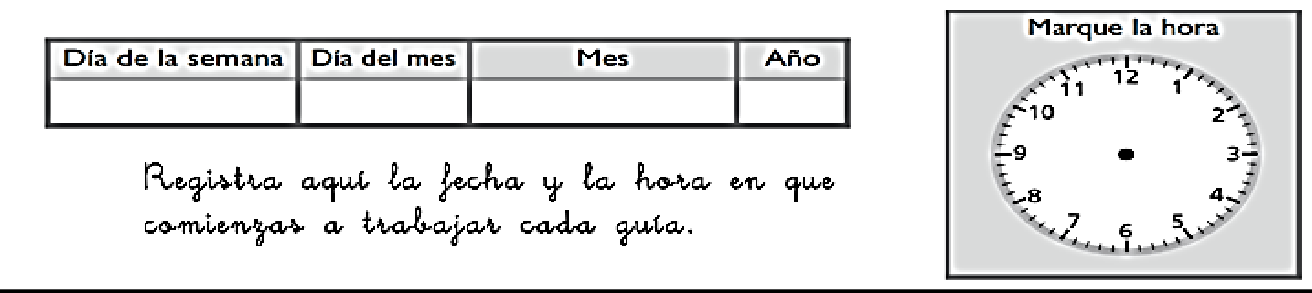 ¿QUÉ APRENDEREMOS?¿Qué necesito saber?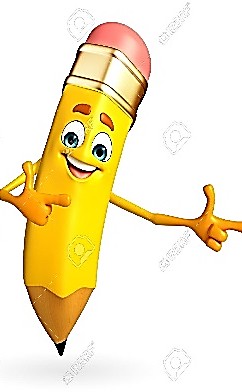 Entonces …Hoy trabajaremos la habilidad de identificar que consiste en distinguir que determinado dígito tiene un valor según su ubicación en el número. Recordemos para ello que nuestro sistema numérico es posicional y esto significa que cada digito que conforma un número toma un valor según la posición en la que se ubique. Por eso es tan importante lrecordar a tabla de valor posicional para ayudarnos en la tarea que nos corresponde abordar.Comencemos a trabajar…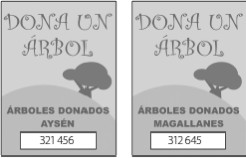 Gabriela quiere ayudara reforestar la Patagonia y así enfrentar el impacto de los incendios forestalesQue han arrasado con más de tres millones de hectáreas en Aysén y Magallanes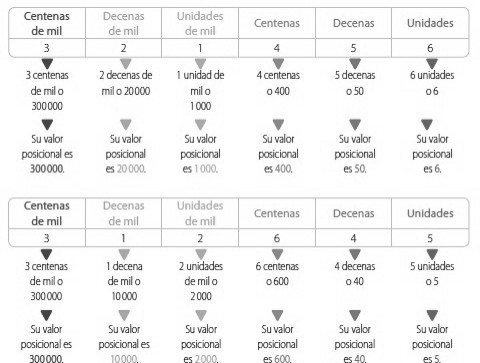 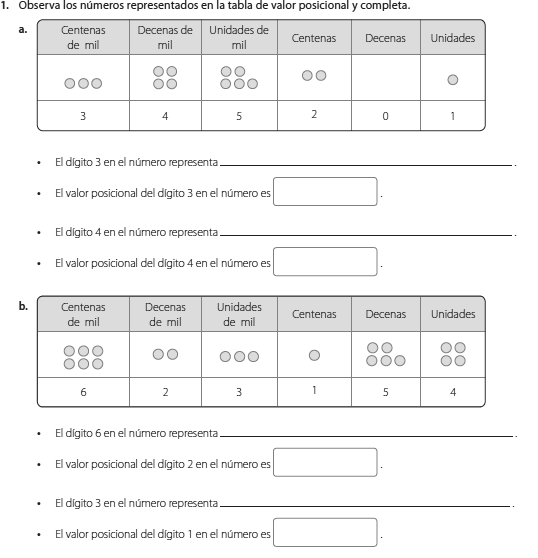 Sigamos trabajando…Completa cada afirmación.En el número 670.932, el valor posicional del dígito 6 es 	.En el número 937.016, el dígito 	está en la posición de las centenas.Escribe la posición en la que está el dígito 2 en cada números. Luego, escribe su valor.Pon atención en lo siguiente…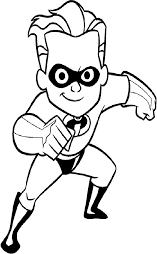 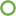 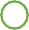 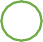 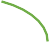 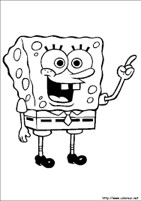 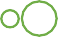 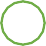 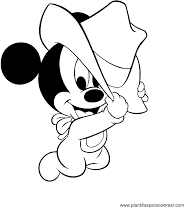 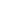 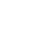 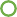 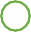 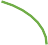 Para ejercitar desarrolla las actividades de la página 13 y 14 del texto “Cuaderno de ejercicios” de la asignatura.Autoevaluación: Marca la emoji que mas te representa.TOMA UNA FOTO DE LOS TICKET DE SALIDA Y ENVIALO A TU PROFESORA de laasignatura de matemática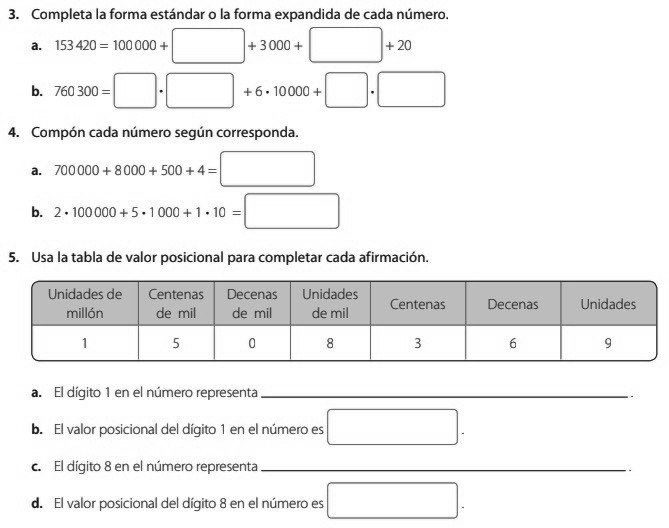 Queridos alumnos y alumnasLas dudas las pueden realizar a través del grupo de WhatsApp. #quédate en casa.Nombre:Curso: 5°AFecha: semana N° 8Objetivo (s): Representar y describir números hasta mas de seis dígitos y menores que 1.000 millones (OA1)Contenidos NúmerosObjetivo de la semana: Identificar el valor que tiene cada dígito según la posición que ocupa en el número a través de ladescomposición estándar y expandida.Habilidad: IdentificarPosición del dígito 2valora. 812.679b. 260.153c. 827.9194.546.891 =4.000.000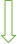 + 500.000+	40.000   +	6.000+	40.000   +	6.000+	800+	90	+	1+	90	+	1U MiCMDMUMCDU4546891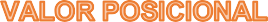 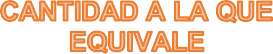 1U11D101C1001UM1.0001DM10.0001CM100.0001UMI1.000.0004.546.891 =4 UMI	+	5 CM	+	4 DM	+	6 UM	+	8C	+	9D	+	1U4.546.891 =4 UMI	+	5 CM	+	4 DM	+	6 UM	+	8C	+	9D	+	1U4.546.891 =4 UMI	+	5 CM	+	4 DM	+	6 UM	+	8C	+	9D	+	1U4.546.891 =4 UMI	+	5 CM	+	4 DM	+	6 UM	+	8C	+	9D	+	1U4.546.891 =4 UMI	+	5 CM	+	4 DM	+	6 UM	+	8C	+	9D	+	1U4.546.891 =4 UMI	+	5 CM	+	4 DM	+	6 UM	+	8C	+	9D	+	1U4.546.891 =4 UMI	+	5 CM	+	4 DM	+	6 UM	+	8C	+	9D	+	1UU MiCMDMUMCDU4 X1.000.0005X 100.0004X 10.0006X1.0008X1009X101X1¿Cómo lo hiciste?¿Cómo lo hiciste?¿Cómo lo hiciste?Muy bien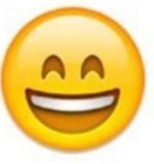 Bien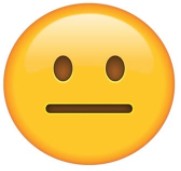 Puedo mejorar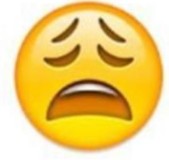 